SaksframleggKommuneplanens samfunnsdel 2023-2035 -utlegging til høringKommunedirektørens forslag til vedtak:Kommuneplanens samfunnsdel 2023-2035 legges ut på høring med 6 ukers høringsfrist, jamfør lov om planlegging og byggesaksbehandling. --- slutt på innstilling ---PS 51/2023  Kommuneplanens samfunnsdel 2023-2035 -utlegging til høringKommunestyrets behandling av sak 51/2023 i møte den 26.09.2023:Behandling Forslag fra Trine Haug SP:Forslag på endring av visjonen fra fremtid til framtid.VedtakKommunedirektørens innstilling samt forslag i møte enstemmig vedtatt.Endelig vedtak:Kommuneplanens samfunnsdel 2023-2035 legges ut på høring med 6 ukers høringsfrist, jamfør lov om planlegging og byggesaksbehandling. Vedlegg:Andre saksdokumenter (ikke vedlagt):Bakgrunn for saken:Kommuneplanens arealdel 2015-2027 ble vedtatt i Kommunestyret 29.09.20. Kommuneplanens samfunnsdel 2009-2020 ble vedtatt i Kommunestyret 06.10.09. Disse utgjør kommunens samlet kommuneplan. Kommuneplanen samfunnsdel er nå til revidering. Kommuneplanen skal ta utgangspunkt i kommunal planstrategi og videre ivareta både kommunale, regionale og nasjonale interesser og oppgaver, samt omfatte alle viktige mål og oppgaver for kommunen. Planstrategien i Frosta kommune ble vedtatt i Kommunestyret 21.06.22, samtidig som kommunestyret vedtok at kommuneplanens samfunnsdel skal revideres. I henhold til plan- og bygningsloven skal det for alle kommuneplaner og kommunedelplaner utarbeides et planprogram. Planprogrammet skal beskrive formålet med planarbeidet, viktige problemstillinger, samt planprosessen med frister og opplegg for medvirkning. Kommunestyret vedtok 13.12.22 Planprogrammet for kommuneplanens samfunnsdel for Frosta kommune. SaksopplysningerI henhold til plan- og bygningsloven skal kommunen ha en samlet kommuneplan med en samfunnsdel og en arealdel (§ 11-1). Samfunnsdelen skal ta stilling til langsiktige utfordringer, mål og strategier for kommunesamfunnet som helhet og som organisasjon.Arealdelen skal vise sammenhengen mellom framtidig samfunnsutvikling og arealbruk og angi hovedtrekkene i arealdisponeringen. Arealdelens juridisk bindende dokumenter er plankart og planbestemmelser. I tillegg er det utarbeidet retningslinjer som spesifiserer prioriterte planoppgaver framover.Kommuneplanen skal ta utgangspunkt i den kommunale planstrategien og legge til grunn retningslinjer og pålegg fra statlige og regionale myndigheter.Kommuneplanens samfunnsdel skal være grunnlag for virksomhetenes planer og virksomhet i kommunen. Den skal gi retningslinjer for hvordan kommunens egne mål og strategier skal gjennomføres i kommunal virksomhet og ved medvirkning fra andre offentlige organer og private. I samfunnsdelen beskrives kommunens langsiktige og strategiske veivalg for samfunnsutviklingen og kommuneorganisasjonens egen virksomhet. På denne måten skal samfunnsdelen være et verktøy for overordnet strategisk styring, både for politisk ledelse så vel som for administrativ ledelse. Kommuneplanen skal ha en handlingsdel som angir hvordan planen skal følges opp de fire påfølgende årene eller mer, og revideres årlig. Budsjett og økonomiplan utgjør handlingsdelen for Frosta kommune. Følgende hovedmål foreslås i kommuneplanens samfunnsdel:Frosta kommune består som egen kommuneFrosta er en attraktiv, åpen og inkluderende kommuneFrosta har vekst gjennom bærekraftig utvikling innen næring og landbrukFrostinger skal gjennom sin historie være stolte av bygdaMedvirkningsprosessen har vært omfattende, den har skapt stort engasjement og fikk mange innbyggere, i alle aldre til å si sin mening. Det er gjennomført to folkemøter. I arbeidet med planen har det i perioden 26.10.22 – 20.06.23 vært bred involvering, hvor også deltidsfrostinger, næringslivet, lag og organisasjoner vært invitert til å komme med innspill i prosessen. Frosta kommune, har i samarbeid med Trøndelag fylkeskommune, benyttet film som verktøy i samfunnsplanleggingen, og 14 ungdommer fra Frosta fikk en aktiv rolle i startfasen på arbeidet med kommuneplanens samfunnsdel. Tematikken for filmene var: Hva er Frosta for deg? Og, Hva vil du at Frosta skal være for deg?Våren 2023 ble det ble gjennomført en innbyggerundersøkelse, hvor alle innbyggere over 15 år ble invitert til å svare på en undersøkelse. Det har vært bred involvering i utarbeidelsen av spørsmålene i undersøkelsen. Denne ble distribuert gjennom kommunens svar-ut løsning, og kommunens hjemmeside ble i tillegg brukt aktivt for å formidle arbeidet. Over 400 frostinger benyttet anledningen til å gi sine innspill. Deltids-frostinger fikk sin egen undersøkelse. Frostinger under 15 år fikk gitt sine innspill gjennom medvirkning fra barnehage og skole. I tillegg er det gjennomført prosesser i politiske råd og utvalg. Tjenesteområdene har fått muligheten til å gi sine innspill via utvidet ledergruppe.Tidslinje medvirkningsprosess:Folkemøte							01.06.22Folkemøte							26.10.22Medvirkning kommunestyret 					28.03.23Orientering utvalg utvikling 					11.04.23Orientering utvalg folk 						11.04.23Medvirkning prosess utvidet ledergruppe 			27.04.23Medvirkning lag og foreninger					08.05.23 Medvirkning ungdomsrådet					08.05.23Medvirkning fellesrådet for funksjonshemmede og eldre	09.05.23Medvirkning grunnskolen					08.05.23Medvirkning barnehager					14.05.23Medvirkning utvalg utvikling 					23.05.23Medvirkning utvalg folk 					23.05.23Medvirkning formannskapet 					20.06.23VurderingInnspillene som har kommet i medvirkningsperioden har vært viktige for utformingen av kommuneplanens samfunnsdel og blir også sentrale når planen skal iverksettes med konkrete handlinger. På bakgrunn av overstående innstiller kommunedirektøren på at Kommuneplanens samfunnsdel 2023-2027 sendes ut på høring. 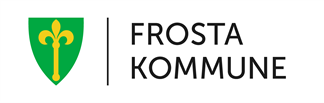 Arkiv:	4.1.A3Arkivsaksnr:	2023/1300-23Saksbehandler:	 Elisabeth ErleUtvalgUtvalgssakMøtedatoKommunestyret51/202326.09.20231Planprogram Revidering av kommuneplanens samfunnsdel2Strategidokument juni 20223Strategidokument juni 20234Forebyggende plan for barn og unge_Frosta kommune 20235Årsrapport 2022- Frosta kommune6Budsjett 2023 - Fellesdokument7Eier melder, deg forteller_kvalitetsmelding 2022-20238Kommuneplanens samfunnsdel - Høringsutkast pr. 19.09.2023